Государственное бюджетное дошкольное образовательное учреждениедетский сад № 50 Невского района Санкт- ПетербургаПаспорт экологической тропыВоспитатели:Волкова Светлана НиколаевнаЛинник Виктория ВладимировнаСанкт -Петербург2023Пояснительная запискаВ целях экологического образования на территории детского сада создана экологическая тропа, которая выполняет познавательную, развивающую и оздоровительную функцию.Экологическая тропа детского сада- специально оборудованная в образовательных и воспитательных целях природная территория; маршрут, проходящий через различные природные объекты, имеющие эстетическую, природоохранную ценность на котором дошкольники получают информацию о них.Экологическая тропа включает в себя ряд самых разнообразных объектов растительного и животного мира, видовые ландшафтные композиции, малые архитектурные формы.В дальнейшем можно дополнять ее новыми объектами, наиболее привлекательными и интересными с познавательной точки зрения.При выборе объектов стремились к тому, чтобы они были типичными для местной природы и информационно содержательными.Экологическая тропа рассчитана преимущественно на организованное прохождение. При выборе маршрута учитывались доступность, эмоциональная насыщенность и информационная емкость.Тематика экскурсий, проводимых на экологической тропе различна и зависит от целей работы и возрастного состава детей.Во время прогулок, экскурсий по экологической тропе дети играют, экспериментируют, наблюдают, беседуют со взрослыми, отгадывают загадки, делают выводы, выполняют задания. Свои впечатления об увиденном дети выражают в изобразительной деятельности. Объекты экологической тропинки можно использовать для познавательного и эмоционального развития детей. В результате у детей развиваются память, речь, мышление. А самое главное – появляется чувство прекрасного, воспитывается любовь к природе, желание беречь ее и сохранять.Основные характеристики экологической тропыВид тропы: экологическаяМестонахождение: г. Санкт-Петербург, улица Бабушкина, территория ГБДОУ №50Год закладки: 2023Протяженность: 50 метров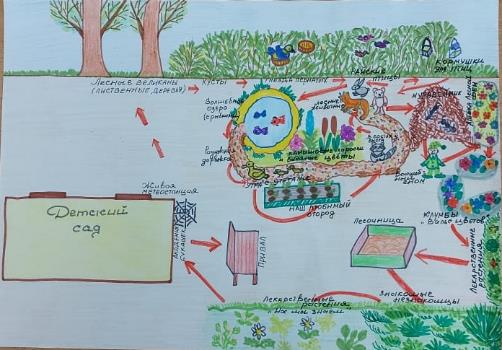 Режим пользования: познавательные экскурсии, наблюдения, исследования, игры в разные времена года.Краткое описание границ маршрута от «Живая метеостанция», затем движение по территории группы вдоль детского сада «Лесные великаны ( лиственные деревья)», «Кусты», «Гнездо пернатых», «Райские птички», «Кормушка для птиц», «Волшебное озеро», «Радужная дорожка», «Утка с утятами идут купаться», «Наш любимый огород», «В гостях у енота», «Камышовые заросли и водяные цветы», «Лесные жители», «Муравейник», «Волшебный гном», «Аптека лесной феи», Клумбы «Вальс цветов», «Лекарственные растения», «Песочница», «Знакомые незнакомцы», «Их мы знаем- лекарственные растения», «Академия букашек», «Привал».Цели экологической тропы:Использовать прогулки для общения детей с природой ближайшего окружения; расширение кругозора и оздоровления детей на свежем воздухе.Познакомить с объектами живой и неживой природы и показать взаимосвязь природы с окружающим миром;Способствовать развитию экологической воспитанности дошкольников; вызывать сопереживание ко всему живому, заботу и бережное отношение к природе;Использовать прогулки по экологической тропе для развития наблюдательности, познавательной и творческой активности дошкольников посредством проведения игр, исследований, наблюдений и других видов деятельности.Правила поведения в природе:Детей знакомим с правилами поведения в природе при помощи плакатов, рассматриваем иллюстрации, дети делятся своим жизненным опытом. Педагог обращает внимание детей на то, что во время путешествия по тропе тоже необходимо соблюдать правила.Не мешать жить обитателям тропы- проходить без лишнего шума.Запрещается срывать растения, вытаптывать тропу, ломать ветки, ловить насекомых, бросать мусор.С тропы нельзя выносить сувениры природы, красивые камни, интересные коряги и т.п.С тропы можно выносить только знания, впечатления и хорошее настроение!!! Описание объектов на маршруте: «Живая метеостанция»Педагог обращает внимание детей какая сейчас погода, определяют есть ли ветер. Метеостанция включает в себя деревья, указывающие направление ветра, вертушку, показывающая силу ветра, осадкометр (посуда для сбора осадков) (ведерки), расположенная под деревом и на открытом участке, столик для занятий (дети иногда зарисовывают свои наблюдения )Дети изучают и наблюдают явления природы (осадки, направление ветра), пользуются простыми приборами, помогающими определять погоду, дети имеют возможность наблюдать интересные явления: в сырую погоду ветки у деревьев опускаются, в сухую, жаркую поднимаются.Педагог знакомит детей с приборами для наблюдения за погодой, обращает внимание на интересные факты, помогает сделать выводы о взаимосвязи живой и неживой природы, предлагает сделать отметки в календаре погоды.Вместе с педагогом дети рассматривают схему тропы, для определения последовательности маршрута.«Лесные великаны» (лиственные деревья)Дети рассматривают все части дерева ( ствол, листья, цветы, плоды), наблюдают за изменениями в разное время года, выполняют задания из волшебного мешочка, находящегося возле деревьев ( «Разложи по порядку картинки», «Отгадайте загадку»)Педагог, используя иллюстративный материал из «волшебного мешочка» беседует с детьми о деревьях, рассказывает о дереве: о его строении, росте, пользе для природы и человека, знакомит с пословицами, поговорками, народными предметами, связанными с деревьями, читает стихи об этом дереве. 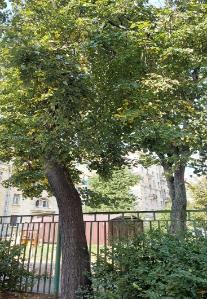 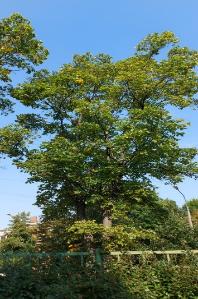 «Кусты»Объект включает кустарник. Дети рассматривают все части кустарника ( кору, ветки, цветы, ягоды), наблюдают за изменениями в разное время года, сравнивают с деревьями. Педагог беседует с детьми, сообщая интересные факты о кустарниках, их целебных свойствах, загадывает загадки, читает стихотворения.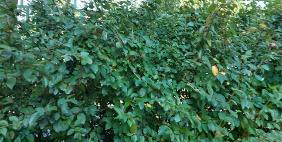 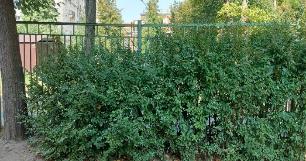 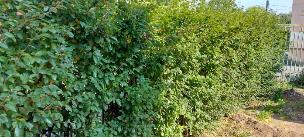 «Гнездо пернатых»Объект включает в себя кустарник, на котором сделаны гнезда для птиц, плетеные из веток, макет птиц, макеты яиц.Педагог беседует с детьми о внешнем виде и повадках птиц, о доброжелательном и заботливом отношении к ним.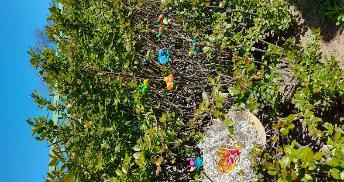 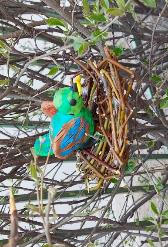 «Райские птички»Педагог формирует знания детей о роли человека в жизни птиц и какую пользу они приносят. Рассматривание и наблюдение с детьми за птицами: воробушками, синицами, воронами и т.п.«Кормушка для птиц»Дети наблюдают за птицами, прилетающими к кормушке в разное время года, слушают их пение, отгадывают загадки о зимующих и перелетных птицах. Педагог беседует с детьми о птицах, их особенностях, чем они питаются и о том, как человек может помочь птицам; предлагает насыпать корм. «Волшебное озеро» Дети вместе с педагогом рассматривают водных обитателей, которые появились в озере (рыбки). Загадывание загадок, чтение скороговорок.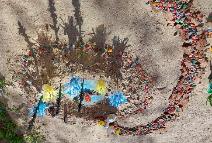 «Радужная дорожка»Дорожка сделана из цветных, декоративных камушков и крупной коры хвойных деревьев.«Утка с утятами идут купаться»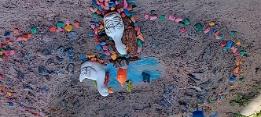 Фигурки утки и утят, идущих купаться в «Волшебном озере» «Наш любимый огород» 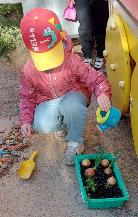 Дети рассматривают мини-грядки с овощными культурами (лук, чеснок), наблюдают за их ростом и развитием, приобретают практические навыки ухода (посадка, полив, прополка, сбор урожая)Педагог беседует с детьми об овощных культурах и растениях огорода, предлагает отгадать загадки о них, рассказывает о том, как человек ухаживает за растениями, инструментах, необходимых для этого; помогает сделать выводы о взаимосвязи состояния растений и динамики их развития с благоприятными или неблагоприятными условиями. «В гостях у енота» 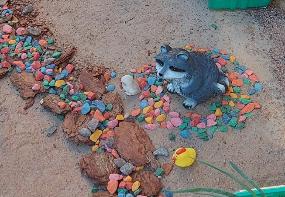 Декоративная фигурка енота, «охраняющая» экологическую тропу.  «Камышовые заросли и водяные цветы» 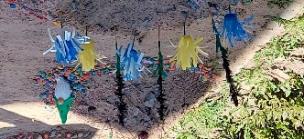 Камыши и цветы, сделаны своими руками из пластиковых стаканчиков и полиэтиленовых мешочков, попадая в воду они начинают распускаться, делая «волшебное озеро» еще красивее. «Лесные жители»Фигурки животных на маленькой полянке, среди травы с гостями муравьишками. Педагог беседует с детьми об обитателях леса (растениях, животных, насекомых), загадывает загадки о них. Закрепляет знания детей о правилах поведения в лесу. Организует словесные и подвижные игры. («Угадай дерево», «Я знаю пять названий животных/ насекомых леса», «Раз, два, три – к дереву беги». «Муравейник» 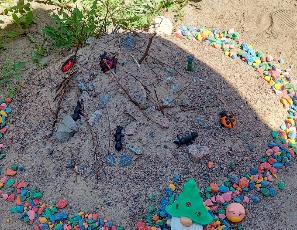 Дети рассматривают муравейник из хвои и веточек, фигурки муравьев, рассматривают схему муравейника.Педагог предлагает отгадать загадки про муравьев и муравейник, рассказывает детям об устройстве муравейника, интересные факты из жизни этих насекомых, знакомит с пословицами, поговорками, народными приметами, связанными с муравьями, читает стихи и сказки про муравьев и муравейник.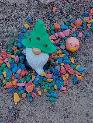  «Волшебный гном» Фигура гномика, которая создает атмосферу уюта и волшебства для нашей экологической тропы. «Аптека лесной феи»Дети знакомятся с лекарственными растениями, их пользой и назначением. Учатся бережно относится к природе. Отгадывают загадки, рассматривают иллюстрации, составляют рассказы о растениях.Педагог, используя иллюстрированный материал, показывает разнообразие лекарственных растений, их биологические особенности (лечебные свойства), учит распознавать части растений, исследовать форму, цвет, размер, запах листьев и цветков, проводить тактильные обследования (листья шершавые, гладкие, ворсистые и т.п.).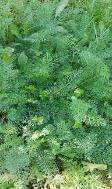 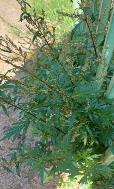 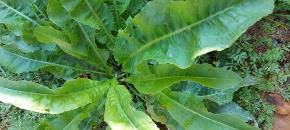 Клумбы «Вальс цветов»Дети совместно с педагогом ухаживают за растениями, наблюдают за их изменениями в их росте и развитии, любуются красотой и наслаждаются их ароматом. Педагог беседует с детьми о цветах, их особенностях, помогает выделить их общие признаки и различия, загадывает загадки, читает стихи. Учит понимать пользу и значение природы для хорошего настроения и самочувствия. 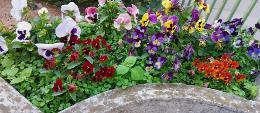 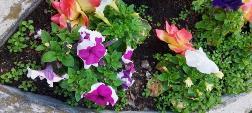 Дети знакомятся с растениями (цветами), произрастающими на нашей территории, участвуют при высадке рассады. 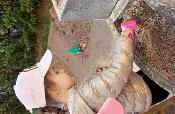 «Лекарственные растения»Дети продолжают знакомиться с лекарственными растениями, их пользой и назначением (ромашка, крапива, полынь, лапчатка).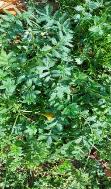 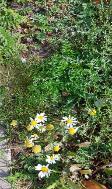 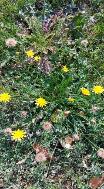 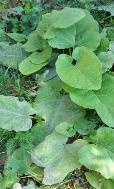 «Песочница»Педагог, совместно с детьми, рассматривает песок, определяют свойства песка при помощи воды, рассматривают иллюстрации о том, что можно сделать из песка, придумывают сказки по сделанным сюжетам, играют в игры.«Знакомые незнакомцы»Дети рассматривают растения, насекомых, улиток, жуков, живущими в траве, цветники с разными видами растений, наблюдают за изменениями живых объектов природы.«Их мы знаем- лекарственные растения» Дети знакомятся с лекарственными растениями, их пользой и назначением. Учатся бережно относится к природе. Отгадывают загадки, рассматривают иллюстрации, составляют рассказы о растениях.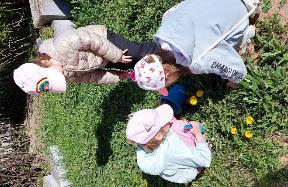  «Академия букашек»Дети рассматривают паучков и мух, бабочек, жуков, наблюдают за ними, любуются разнообразием насекомых. Педагог беседует с детьми о насекомых, их особенностях, помогает выделить их общие признаки и различия, загадывает загадки, читает стихи.«Привал»В конце маршрута педагог с детьми возвращаются на «скамеечку для отдыха», где лежит любая «игрушка-животное», «спрашивает» детей о том, где они побывали, что нового узнали, благодарит за соблюдение правил поведения на тропинке, доброе и заботливое отношение к природе. Приглашает еще в гости.